「」計畫計畫書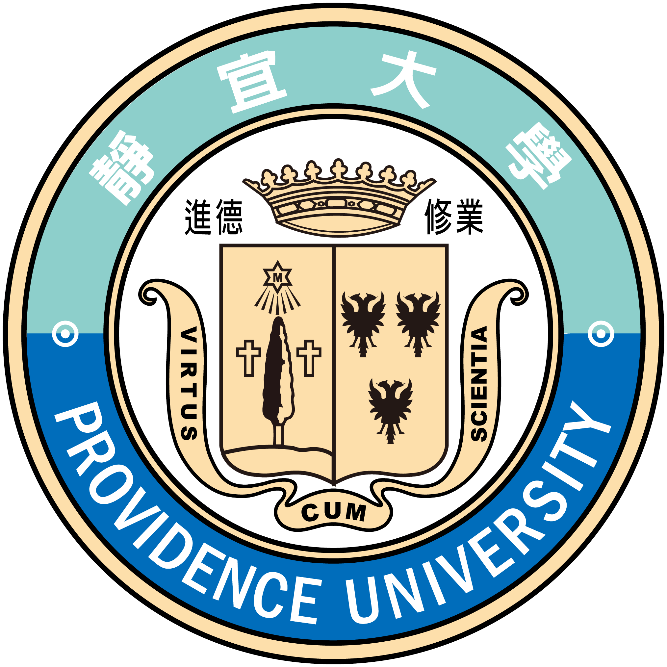 委託單位：執行單位：計畫主持人：計畫期程：年月日至年月日產學合作計畫內容：產學合作計畫之背景及目的(請詳述本產學合作計畫之背景、目的，如現況分析、問題診斷)。
研究方法、進行步驟、計畫工作預定進度說明。請分別列述：本產學合作計畫採用之研究方法與原因。

預計可能遭遇之困難及解決途徑。

如為須赴國外或大陸地區研究，請詳述其必要性以及預期成果等。

預期完成之工作項目及成果。
